Sunday 18 JUNE 2023	                                                                   	               Psalter: Week 3OUR LADY OF LOURDES AND SAINT CECILIAParish Administrator: Mgr Francis JamiesonLandline: 01258 452051 Mobile: 07826 732493Hospital RC Chaplains:Dorchester:  Fr Barry Hallett 01305 255198; Poole: Deacon Declan McConville 01202 442167 Newsletter:  newsletterblandfordcatholics@yahoo.co.ukWebsite:  blandfordcatholics.orgPlymouth Diocesan Trust Registered Charity No. 213227Please keep in your prayers:   Father Robert; Ruby Cooper,  Iris Bell; Christopher; Noreen Breadmore; Christina and John Morley;  Leeah, Marjorie’s daughter;  Sandra, Teresa and Tom’s niece;  Father Tom, and all at the Care Home where he is chaplain; and all families of those suffering at this time.MASS INFORMATION CORRECT AT TIME OF PUBLISHING BUT MAY BE SUBJECT TO CHANGE AT SHORT NOTICEORDINARY TIME YEAR 1Saturday 17 June9.30am   Traditonal Latin Mass – The Immaculate Heart of the Blessed Virgin Mary5.30pm   Vigil Mass for Sunday SUNDAY June 18  DAY FOR LIFE – Mandatory Collection9.00am HOLY MASSMonday June 19 St Romuald (Opt Mem)9.10am Morning Prayers 9.30am HOLY MASS   Tuesday June 20 St Alban, Proto Martyr  of England (Opt Mem)  6.10pm Evening Prayers 6.30pm HOLY MASSWednesday June 21  St Aloysius Gonzaga, Patron of Youth (Mem)NO MASSThursday June 22 ST JOHN FISHER and ST THOMAS MORE, Patron of Lawyers and those in public life 9.10 Morning Prayers 9.30am HOLY MASS (THOSE WHO SUFFER PERSECUTION, OPPRESSION AND DENIAL OF HUMAN RIGHTS)Friday June 23  St Edward, King and Martyr (Mem)9.10am Morning Prayers 9.30am HOLY MASS followed by BenedictionSaturday June 24THE NATIVITY OF ST JOHN THE BAPTIST (SOL)Patron of motorways, farriers, and tailors9.30am Traditional Latin Mass5.30 pm Vigil Mass of Sunday SUNDAY June 25  TWELFTH SUNDAY IN ORDINARY TIME 9.00am HOLY MASSSATURDAY 8TH JULY 10am-4pm - VOCATIONS TO PRIESTHOOD   'Is God calling me to Priesthood or to the Religious life?'. This 'Day of Reflection' for men will be held at Sclerder Abbey, Sclerder. Under 18s are welcome to attend with parents’ permission. For information and to register for the event, please contact Fr Jacek Kostuch Jacek.Kostuch@prcdtr.org.uk  or speak to your Parish Priest by 3rd July. You can be collected from/returned to Liskeard Railway Station if required. Day includes: Mass; Adoration; a short conference; an opportunity for Confession; ‘One to One talks’ with serving Priests from our Diocese; and sharing food together (provided – please let us know of special dietary requirements).  Under 18s are welcome with parents’ permission.  Julie Taylor, Vicariate for Clergy Administrator  (Tel: 07484 871766 Wed-Fri)SCHOOL TRANSPORT GRANT - We apply each year to the Diocese for a grant, to assist parishioners in the travel costs of sending their child/children to a local Catholic School.  Would any parent who is sending their child to a local Catholic School within the Diocese of Plymouth for the forthcoming school year September 2023 - July 2024 and has not received an application form please speak to Fr Francis, Ruth Hiscock 452283 or email ruthhiscock@cbeeches.co.ukAlso if you wish to know more about the scheme please do not hesitate to contact me. Ruth Hiscock Parish TreasurerAPF MISSION BOXES - These will be counted on Wednesday 21 June, after Mass, so please ensure that your box is in the sacristy by this date please, otherwise it will not be counted. Thanks.Ruth Hiscock, Parish TreasurerWEEKLY OFFERINGS £346.97   PACT (for prisoners and their families) £218.37Thank you to everyone who contributed. STANDING ORDERS FOR May  Gift Aided £1,212.50, Non Gift Aided £340.00.  Thank you.With blessings on every one of our parish family,  Father Francis   ANY OTHER BUSINESS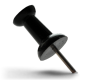 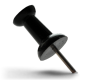 KNIT & NATTER  Next meeting in the Hall on Tuesday 20  June (2-4pm).  All crafters welcome! Christina  I have been given a Garmin satnav, all new and still in the box.  I have one already, and if anyone would like this then you will be most welcome, so just let me know.  Father Francis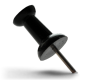 FANCY A LOVELY SUNDAY AFTERNOON OUT?  Garden and Wild Flower Meadow Open Day in aid of the restoration o f the Dome in Wardour Chapel – Sunday 25th June 2-6pm.  Teas available.  At East End Farm, Barkers Hill, Semley SP7 9BJ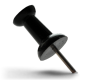 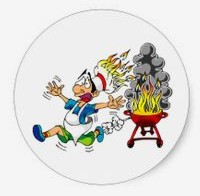 Parish Barbecue – Sunday 13 August– 12.30 for 13.00 -  please note in your diary and pray for good weather! Please enter your names on the form at the back of the church, if you intend coming to the barbecue, together with number in party including children and whether Meat or Vegetarian option required. Tickets will be priced at the same as the last two years - £10 per adult, £5 per child, to include drink on arrival, main barbecue food and dessert. Tickets will go on sale after the weekend Masses within the next few weeks. There is also a box or crate at the back for any donations for the bottle (tombola) stall. These can be in the form of alcoholic drinks, non-alcoholic drinks and other bottles eg shampoo, sauces etc. Please ensure that any donations are within the “Best Before Date”. We will also welcome suitable prizes for the raffle. Finally, should anyone wish to help with the organisation, or by making any dish or dessert, or by helping in any way, please let Anthony Reed or Marie Fisher know.